Case template for Nordic Sustainable Cities – exhibition Title: How do we…(insert text)?Lead paragraph Maximum length: 200 characters (including spaces)Body textMaximum length: 650 characters (including spaces). Describe the solution and its results (economical, environmental and social). Fact boxProject name:Client:Place: Year: Companies (architect, engineer, landscape etc.): Additional materialsAll cases should include:3 photos – min. 5 MB. File formats: jpeg, png. Important when choosing photos:Get copyrights for the photos to be used in min. 5 years across the world – not just in your own countryRemember to include the photo credits in the file name Choose photos with people if it’s showing e.g. an urban space Mix between photos taken from afar and up-close photos of details etc.Choose photos that are taken by professional photographers and are of a high quality At least 1-2 cases should additionally include:VR – to be viewed with Google glasses. File formats: .mp4 file extension, encoded with MPEG4 (as standard resolution) or H.264 (as higher definition). As well, some panoramic Videos are MOV, F4V and the like. Achitects can use the software IrisVR to transform their Sketch-up, Rhino or Revit files to VR – read more here: https://irisvr.com/ Video – standard video formats like mp4, mov, avi etc.Drawings - of objects like a model or prototype of the project that can be easily printed by a 3D printer. File formats: STL or VRML.SEE TEXT EXAMPLE ON NEXT PAGEExampleHow do we keep cool under CO2 pressure?COPENHAGEN’S SUMMER TEMPERATURES ARE EXPECTED TORISE 3 % BY 2050, AND THEREFORE THE  DEMAND FOR AIRCONDITIONING IS INCREASING.In its effort to provide low carbon cooling, the City ofCopenhagen has built its first two district cooling networks.District cooling is the centralized production and distributionof chilled water distributed through underground insulatedpipelines to buildings to cool the indoor air.The district cooling networks in Copenhagen are based onfree cooling from sea water abstraction, along with runningsurplus heat from the district heating network. The project isexpected to save 14,000 tonnes of carbon dioxide per year.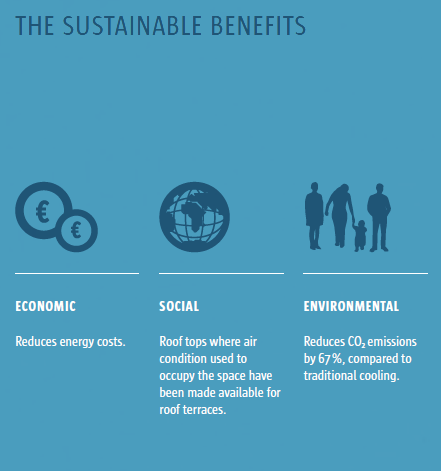 